WHO WE ARE:  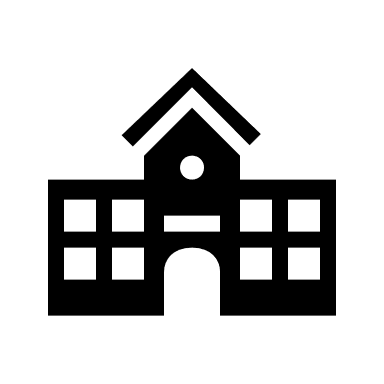 The Virginia Chapter of the American Academy of Pediatrics (VA-AAP) formed a task force of pediatricians to support safe school reopening efforts, given the complications around the COVID-19 pandemic. The group consists of a dozen pediatricians representing all regions of Virginia including clinicians from rural and urban areas with varied backgrounds and expertise.OUR MISSION:We affirm the AAP’s school reopening guidelines and provide support for pediatricians to engage local stakeholders in school reopening.  This includes school nurses, teachers, school administrators, health departments, and parents.  The goals of the group include: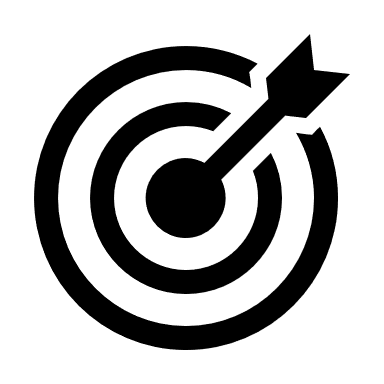 Advise the executive board on advocacy issues related to school reopeningDevelop knowledge and expertise on how to re-open schools safely and how to maintain a safe environmentProvide a central source of educational materials for pediatricians across the commonwealth Work toward best practices for care of school children during the pandemicIdentify practical action items such as implementing mask wearingFoster partnerships and communication with other organizations invested and guiding school reopeningCONTACT US: